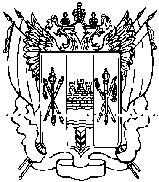  АДМИНИСТРАЦИЯ                                                            Привольненского                                                   сельского поселения                                                   Ремонтненского района                                            Ростовской области	                                                                                                                    347490  п.Привольный     ул.Советская, 21	                                                                                                      05.10.2010   № 235     Пояснительная запискао водопроводно – канализационном  хозяйствеПривольненского сельского поселения       В Привольненское сельское поселение входят два поселка: п.Привольный, в котором проживают -1018 чел и в п.Новопривольный -626 чел. Всего на территории Привольненского сельского поселения  проживает – 1644 чел.         На север от п.Привольный на расстоянии 12 км расположены водопроводные скважины  в  количестве 3 шт., 1-на  нерабочая  а  2 -ве действующие 2005-2006 годапостройки, износ 45-50%.         Водовод от скважин до поселка составляет 12 км, из которых 6,4км трубы ПВХ диаметром 160 мл построено в 2009 году, износ 10%  остальные 5,6 км состоит из чугунной трубы диаметром 100 мл. построены 1982году и износ 90%.          Водопроводная сеть протяженностью 12,0 км, диаметром труб  от 63 до100 мл, год постройки водопроводной сети 1982 году и износ составил 90 % .         В п.Привольный  2 – насосные станции  2-го подъема  1982 года постройки изношены на 70%.          Водонапорные башни – 4 шт., 3шт по 25 куб, 1(одна)  15 куб.,  установлены  в 2007 – 2008 году., износ  20 % .          В п.Новопривольный водопроводные скважины  расположены  на расстоянии 4,5 км на запад от поселка  в  количестве 2 шт.,  действующие  построенные   2007-2008 года  износ 20-25%.         Водовод от скважин до поселка 4,5 км, с диаметром  трубы100 мл трубы азбистцементные построено в 2009 году  износ 90%.          Водопроводная сеть протяженностью 5,8 км, диаметром труб  от 80 до100 мл, труба 80 мл чугунная а труба 100 мл азбистцементные год постройки  водопроводной сети 1986 году и износ составил 80 % .         Водонапорные башни – 3 шт.,  по 15 куб,  установлены  в 2005 году., износ 50 % .Исполнитель: Г.Н.Гамалий                   8(86379)36-2-92